Самообследование яичек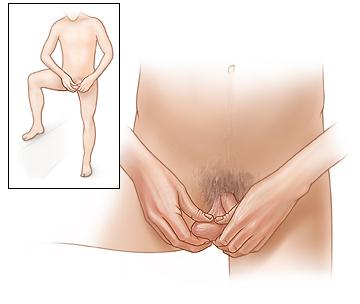 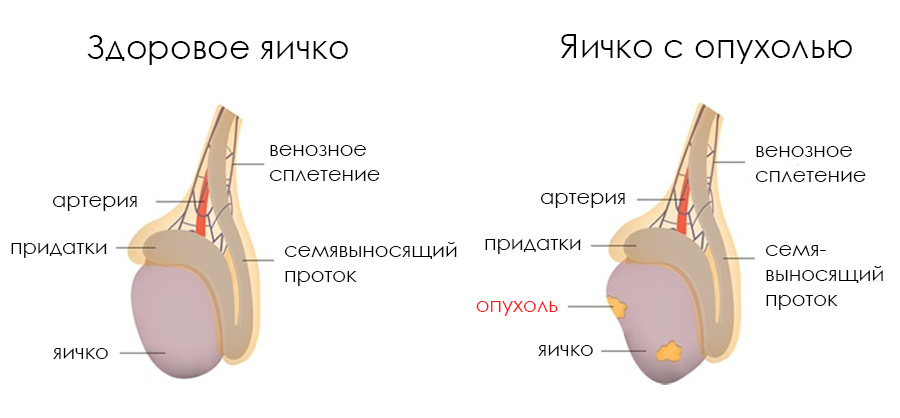 